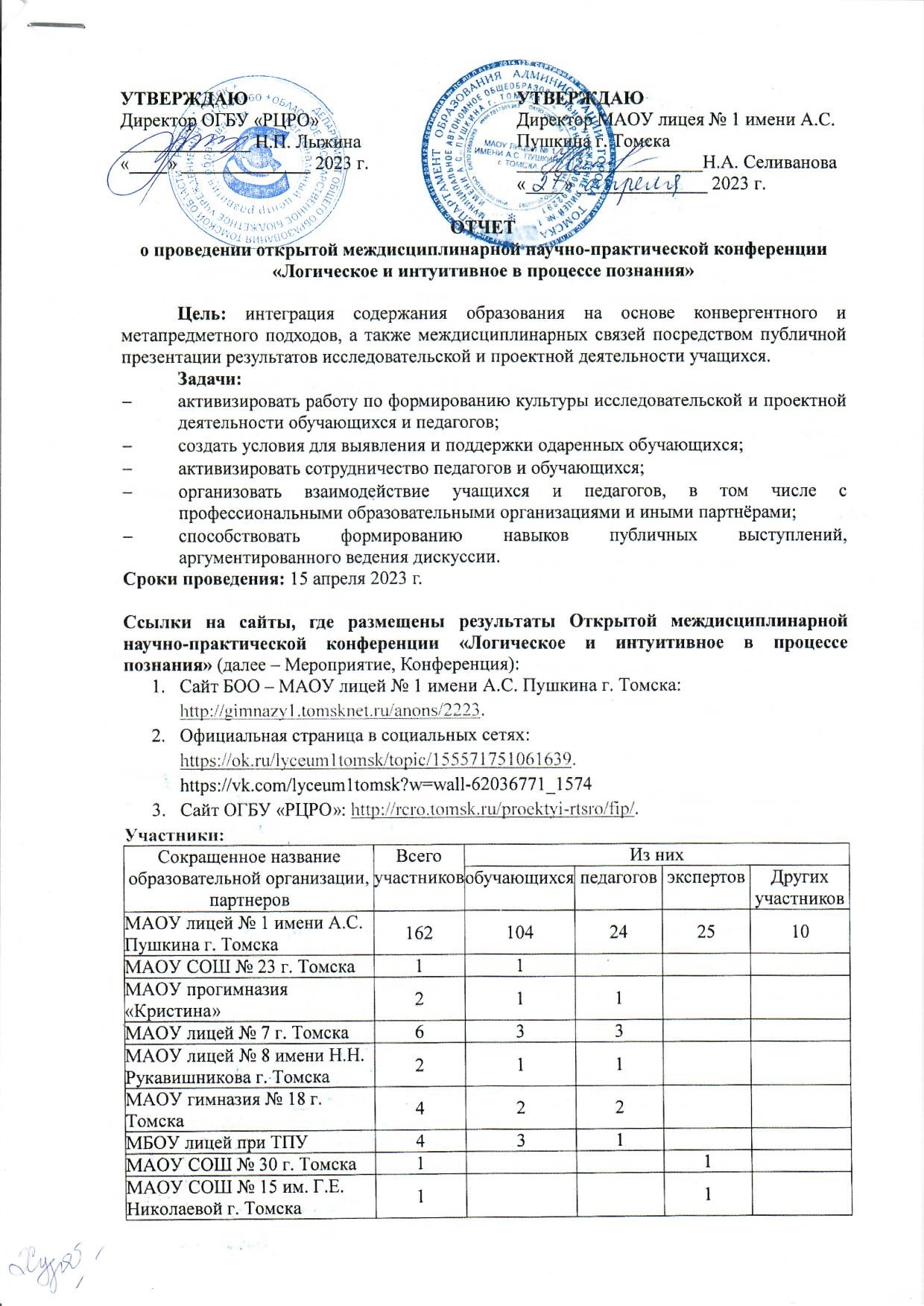 Анализ подготовки Мероприятия:качество разработки положения и приказов: Положение разработано в соответствии с требованиями, приказ по лицею издан на основе Положения и полученных заявок на участие в Мероприятии;проведена регистрация участников Мероприятия через google-форму;на основании полученных заявок были сформированы межпредметные секции, определен состав экспертного жюри, привлечены внешние эксперты; разработаны критерии оценивания конкурсных заданий;качество оформления, сценария, работы организаторов: Конференция проводилась в очном формате; разработаны критерии для оценивания проектных работ, исследовательских работ.Анализ проведения Мероприятия:анализ проведения основных блоков Мероприятия: заявки на участие в Мероприятии принимались до указанной в Положении даты; все педагоги-кураторы получили уведомление о приеме заявки, мероприятие проводилось с соблюдением регламента, прописанного в Положении, итоги подведены непосредственно после окончания работы секций, участники, победили и призеры награждены сертификатами, дипломами, педагоги-благодарственными письмами, итоги мероприятия размещены на странице школы-организатора; активность участников, усвоение предложенного материала (анализ рефлексии участников): обратная связь показала высокий интерес обучающихся к Мероприятию и желание участвовать в аналогичных образовательных событиях;  качество организации (в т.ч. оценка участниками), работа экспертов: работа экспертов проводилась автономно, исключая конфликт интересов.Выводы:Мероприятие реализовано согласно календарю сетевых образовательных событий для обучающихся и педагогов, которые были запланированы базовыми образовательными организациями в рамках реализации инновационного проекта ФИП Минпросвещения России «Парк ЕНОТо» во втором полугодии 2022/2023 учебного года;степень достижения поставленных целей и задач Мероприятия (результаты, эффекты): считаем, что цели и задачи данного Мероприятия достигнуты;выявленные перспективы для потенциальных участников: после завершения Мероприятия многие педагоги-кураторы передавали от участников слова благодарности за познавательные задания и желание еще участвовать в следующем подобном Мероприятии;по итогам проведенного Мероприятия участниками стали 115 обучающихся 1-11 классов, 34 педагога из 9 общеобразовательных организаций г. Томска, 13 внешних экспертов (студенты и магистранты вузов ТГУ, ТПУ, ТУСУР, преподаватели ТГУ, сотрудники предприятий, учителя других школ города Томска). В число ОУ-участниц Мероприятия вошли 2 базовые образовательные организации ОГБУ «РЦРО» по реализации проекта ФИП Минпросвещения России «Парк ЕНОТо». Всего в Мероприятии приняли участие 193 обучающихся, педагогов и экспертов.Организаторы Мероприятия:Селиванова Надежда Анатольевна, директор МАОУ лицея №1 имени А.С. Пушкина г. Томска;Зыкова Светлана Николаевна, заместитель директора по научно-методической работе МАОУ лицея №1 имени А.С. Пушкина г. Томска;Астахова Кристина Владимировна, учитель информатики МАОУ лицея №1 имени А.С. Пушкина г. Томска;Попов Дмитрий Вячеславович, старший вожатый, Советник директора по воспитанию МАОУ лицея №1 имени А.С. Пушкина г. Томска;Голосуцкая Галина Евгеньевна, учитель, Советник директора по воспитанию МАОУ лицея №1 имени А.С. Пушкина г. Томска;Волкова Ольга Владимировна, учитель, Советник директора по воспитанию МАОУ лицея №1 имени А.С. Пушкина г. Томска;Шеренков Роман Анатольевич, учитель истории и обществознания МАОУ лицея №1 имени А.С. Пушкина г. Томска.Список участников, выдвинутых экспертной комиссией Мероприятия на основании Протокола № 1 (приложение 1) на награждение дипломами МАОУ лицея №1 имени А.С. Пушкина г. Томска и ОГБУ «РЦРО», а также список участников Мероприятия, выдвинутых ОГБУ «Региональный центр развития образования» на награждение благодарственными письмами (эксперты, организаторы) прилагается (Приложение 2). Приложение 1Протокол №1открытой ежегодной открытой междисциплинарной научно-практической конференции «Логическое и интуитивное в процессе познания»Список участников, выдвинутых на награждение дипломами победителей и призеровПриложение 2Список педагогов и обучающихся, выдвинутых на награждение благодарственными письмами за организацию и проведение Мероприятия:Селиванова Надежда Анатольевна, директор МАОУ лицея № 1 имени А.С. Пушкина г. Томска;Зыкова Светлана Николаевна, заместитель директора по научно-методической работе МАОУ лицея №1 имени А.С. Пушкина г. Томска;Астахова Кристина Владимировна, учитель информатики МАОУ лицея №1 имени А.С. Пушкина г. Томска;Попов Дмитрий Вячеславович, старший вожатый, Советник директора по воспитанию МАОУ лицея №1 имени А.С. Пушкина г. Томска;Голосуцкая Галина Евгеньевна, учитель, Советник директора по воспитанию МАОУ лицея №1 имени А.С. Пушкина г. Томска;Волкова Ольга Владимировна, учитель, Советник директора по воспитанию МАОУ лицея №1 имени А.С. Пушкина г. Томска;Шеренков Роман Анатольевич, учитель истории и обществознания МАОУ лицея №1 имени А.С. Пушкина г. Томска;Качаева Елена, ученица 10 класса МАОУ лицея №1 имени А.С. Пушкина г. Томска;Афонина Вера, ученица 10 класса МАОУ лицея №1 имени А.С. Пушкина г. Томска;Ненуженко Мария, ученица 10 класса МАОУ лицея №1 имени А.С. Пушкина г. Томска;Черкасова Мария, ученица 10 класса МАОУ лицея №1 имени А.С. Пушкина г. Томска.Список членов жюри, выдвинутых на награждение благодарственными письмами за экспертизу работ участников Мероприятия:В секции «Исследовательский дебют»:Максимова Надежда Николаевна, учитель ИЗО МАОУ лицея № 1 имени А.С. Пушкина г. Томска; Гетц Кирилл Евгеньевич, учитель информатики, магистрант ТГУ;Хурсевич Татьяна Николаевна, учитель физической культуры МАОУ лицея № 1 имени А.С. Пушкина г. Томска;Клокова Анастасия Витальевна, учитель начальных классов МАОУ лицея № 1 имени А.С. Пушкина г. Томска.В секции «Язык и культура» (секция на английском языке)Иценко Ирина Александровна, учитель английского языка высшей категории МАОУ СОШ № 30 г. Томска, доцент ИИЯМС ТГПУ, кандидат педагогических наук;Иванова Анна Анатольевна, учитель английского языка МАОУ СОШ № 15 им. Г.Е. Николаевой г. Томска; Швецова Татьяна Михайловна, учитель английского языка МАОУ лицея № 1 имени А.С. Пушкина г. Томска;Ахунзянова Альфия Вагызовна, учитель английского языка МАОУ лицея № 1 имени А.С. Пушкина г. Томска;В секциях «Технология познания мира»Деревянных Елена Александровна, учитель физики МАОУ лицея № 1 имени А.С. Пушкина г. Томска;Нынь Елена Александровна, учитель математики МАОУ лицея № 1 имени А.С. Пушкина г. Томска;Самойлов Борис Леонидович, учитель физики МАОУ лицея № 1 имени А.С. Пушкина г. Томска;Кручинин Николай Александрович, студент РТФ ТУСУР;Тихонович Станислав Вадимович, учитель информатики МАОУ лицея № 1 имени А.С. Пушкина г. Томска;Волкова Ирина Ивановна, кандидат биологических наук, доцент кафедры ботаники Института биологии, экологии, почвоведения, сельского и лесного хозяйства НИ ТГУ; Астахова Кристина Владимировна, учитель информатики МАОУ лицея № 1 имени А.С. Пушкина г. Томска;Гушкаренко Олеся Витальевна, учитель математики МАОУ лицея № 1 имени А.С. Пушкина г. Томска.В секциях «Экология и здоровый образ жизни»Волкова Ольга Владимировна, учитель химии МАОУ лицея № 1 имени А.С. Пушкина г. Томска;Хекало Алексей Аркадьевич, начальник отдела окружающей среды ООО «ВТК»;Разгуляева Ульяна Владимировна, учитель истории МАОУ лицея № 1 имени А.С. Пушкина г. Томска;Нестерович Алена Андреевна, учитель биологии МАОУ лицея № 1 имени А.С. Пушкина г. Томска;Смородинина Евгения Эдуардовна, учитель истории, обществознания, права МАОУ лицея № 1 имени А.С. Пушкина г. Томска;Хлебунова Любовь Васильевна, учитель математики МАОУ лицея № 1 имени А.С. Пушкина г. Томска;Юрастов Ярослав Владимирович, учитель физической культуры МАОУ лицея № 1 имени А.С. Пушкина г. Томска.В секции «Человек, социум, культура»Жилякова Наталья Вениаминовна, доктор филологических наук, заведующая кафедрой теории и практики журналистики факультета журналистики НИ ТГУ;Дуплякин Максим Николаевич, учитель истории МАОУ лицея № 1 имени А.С. Пушкина г. Томска;Тестова Наталья Юрьевна, учитель математики и информатики МАОУ лицея № 1 имени А.С. Пушкина г. Томска;Ромазанова Ульяна Владимировна, учитель русского языка и литературы МАОУ лицея № 1 имени А.С. Пушкина г. Томска.В секции «Язык и культура» (секция на русском языке)Хаертдинов Максим Марсович, учитель русского языка и литературы МАОУ лицея № 1 имени А.С. Пушкина г. Томска;Рагимов Азер Айдын оглы, учитель истории и обществознания МАОУ лицея № 1 имени А.С. Пушкина г. Томска;Жирова Марина Алексеевна, учитлеь русского языка и литературы МАОУ лицея № 1 имени А.С. Пушкина г. Томска;Назаренко Иван Иванович, ассистент кафедры истории русской литературы XX-XXI веков и литературного творчества филологический факультет НИ ТГУ.В интегрированной секции «Глобальные вызовы современности», «Моделирование и прототипирование», «Взгляд в будущее»Мясников Виталий Васильевич, учитель истории и обществознания МАОУ лицея № 1 имени А.С. Пушкина г. Томска;Григорян Меланя Карапетовна, учитель биологии МАОУ лицея № 1 имени А.С. Пушкина г. Томска;Мочалов Дмитрий Михайлович, студент ТУСУР;Перемышлин Владимир Алексеевич, учитель математики МАОУ лицея № 1 имени А.С. Пушкина г. Томска;Захаренко Ольга Анатольевна, педагог-библиотекарь МАОУ лицея № 1 имени А.С. Пушкина г. Томска;В секции «Дебаты»Геворкян А., студентка НИ ТГУ;Сычёва В., студентка ТГПУ;Беляйцева Г., студентка ТПУ.ТУСУР212ТГУ46ТПУ 321ТГПУ1Предприятия ТО11Итого193115353810№Фамилия и имя ребенкаКлассТема докладаСекцияООТип диплома1Петров Илья 3Вторая жизнь черновикаИсследовательский дебютМАОУ лицей № 7 г. Томска12Филанович Варвара 11 A quality control of honey in Tomsk markets (Контроль качества мёда на рынках г. Томска)Язык и культура (секция на английском языке)МАОУ лицей № 1 имени А.С. Пушкина г. Томска13Готко Андрей, Винк Давыд10Разработка платы управления для макета, имитирующего дыхательные движения грудной клетки человекаТехнология познания мира МАОУ лицей № 1 имени А.С. Пушкина г. Томска14Саенко Алёна 6 Математический секрет красотыТехнология познания мира МАОУ гимназия № 18 г. Томска15Голубчикова Ярослава8 Помощник для учителейТехнология познания мира МАОУ лицей № 1 имени А.С. Пушкина г. Томска16Пфо Вероника 10Влияние нефтепродуктов на окружающую среду и здоровье человека Экология и здоровый образ жизниМАОУ лицей № 1 имени А.С. Пушкина г. Томска17Островская Мария10Некоторые генетические заболевания дыхательной системы, передающиеся по наследствуЭкология и здоровый образ жизниМАОУ лицей № 1 имени А.С. Пушкина г. Томска18Семенова Анастасия10 Влияние ультрафиолета на организм человека Экология и здоровый образ жизниМАОУ лицей № 1 имени А.С. Пушкина г. Томска19Саенко Алёна 6Изменения в изображении герба г. ТомскаЧеловек, социум, культураМАОУ гимназия 18 г. Томска110Морозова Юлиана9 Мода в романе А. С. Пушкина "Евгений Онегин"Язык и культура (на русском языке)МАОУ лицей № 1 имени А.С. Пушкина г. Томска111Маматов Давид7 Разумная жизнь во Вселенной Взгляд в будущееМАОУ лицей № 1 имени А.С. Пушкина г. Томска112Сорокина Вероника3Родник: природный фильтр воды.Исследовательский дебютМАОУ лицей № 1 имени А.С. Пушкина г. Томска213Хекало Даниил3Виртуальная прогулка по Томску с голосовым помощникомИсследовательский дебютМАОУ лицей № 1 имени А.С. Пушкина г. Томска, IT-cube214Зарековский Платон4Камни вокруг насИсследовательский дебютМАОУ лицей №7 г. Томска215Шингарева Елена10 классArtistic language of the English balladsЯзык и культура (секция на английском языке)МАОУ лицей № 1 имени А.С. Пушкина г. Томска216Марчук Ольга, Халеева Яна 10Определение оптимального места и мощности объектов дополнительной генерации в электросистемеТехнология познания мира МАОУ лицей № 1 имени А.С. Пушкина г. Томска217Богатырев Константин, Колесников Никита10Анализ условий формирования природного резервуара углеводородов Технология познания мира МАОУ лицей № 1 имени А.С. Пушкина г. Томска218Зарубин Глеб, Абдулин Карим, Журавлева Снежана, Колмогорова Кира10Разработка параметрической модели 3D-принтераТехнология познания мира МАОУ лицей № 1 имени А.С. Пушкина г. Томска219Томашевская Ангелина, Кудрявцева Ксения6 Исследование зависимостей одних длин частей тела человека от другихТехнология познания мира МАОУ лицей №8 имени Н.Н. Рукавишникова г. Томска220Волков Александр6 Золотое сечение Технология познания мира МАОУ лицей № 1 имени А.С. Пушкина г. Томска221Гаврин Артем, Яковлева Анастасия9 Калькулятор по физике Технология познания мира МАОУ лицей № 1 имени А.С. Пушкина г. Томска222Борисенко Арина10 Высокомолекулярные соединения в жизни человека, медицине и фармацииЭкология и здоровый образ жизниМАОУ лицей № 1 имени А.С. Пушкина г. Томска223Васильева Майя 10 ВегетарианствоЭкология и здоровый образ жизниМАОУ лицей № 1 имени А.С. Пушкина г. Томска224Шветко Василий10Описторхоз Экология и здоровый образ жизниМАОУ лицей № 1 имени А.С. Пушкина г. Томска225Жиляков Сергей6Наша семья в истории ТомскаЧеловек, социум, культураМАОУ лицей № 1 имени А.С. Пушкина г. Томска226Маковский Лев6 Профессиональная лексика в мире спортаЧеловек, социум, культураМАОУ лицей № 1 имени А.С. Пушкина г. Томска227Бородай Анна9Испытание дуэлью героев А.С. Пушкина и М.Ю. ЛермонтоваЯзык и культура (на русском языке)МАОУ лицей № 1 имени А.С. Пушкина г. Томска228Николаева Мария9 Юмор в произведениях А.П. ЧеховаЯзык и культура (на русском языке)МАОУ лицей № 1 имени А.С. Пушкина г. Томска229Москвина Виктория9 Разработка сценария внеклассного мероприятия по математике и химииМоделирование и прототипированиеМАОУ лицей № 1 имени А.С. Пушкина г. Томска230Тогущакова Алиса9 Способы решения квадратного уравненияМоделирование и прототипированиеМАОУ лицей № 1 имени А.С. Пушкина г. Томска231Усова Валерия 3Как распознать гения в современном школьнике?Исследовательский дебютМАОУ прогимназия Кристина332Диденко Андрей 1Выбор средства для катания с горки зимойИсследовательский дебютМАОУ СОШ №23333Кузнецова Мария2Лук семь недугов лечитИсследовательский дебютМАОУ лицей № 1 имени А.С. Пушкина г. Томска334Шмаков Филипп4Как прожить до 120 лет? Секреты долголетияИсследовательский дебютМАОУ лицей № 1 имени А.С. Пушкина г. Томска335Волкова Софья10Differences and similarities between British and American EnglishЯзык и культура (секция на английском языке)МАОУ лицей № 1 имени А.С. Пушкина г. Томска336Скрипникова Виктория10 Handwriting as a reflection of personalityЯзык и культура (секция на английском языке)МАОУ лицей № 1 имени А.С. Пушкина г. Томска337Малая Арина10Причины и следствия недостатка железа в организмеТехнология познания мира МАОУ лицей № 1 имени А.С. Пушкина г. Томска338Филиппова Арина, Игдисанова Анна5 Математика в медицинеТехнология познания мира МАОУ лицей № 1 имени А.С. Пушкина г. Томска339Попова Светлана5 В инженеры я пойду, пусть меня научатТехнология познания мира МАОУ лицей № 1 имени А.С. Пушкина г. Томска340Замятин Илья 9 Условия равновесия твердых телТехнология познания мира МАОУ лицей № 1 имени А.С. Пушкина г. Томска341Федоров Алексей10Соли. Практическая областьЭкология и здоровый образ жизниМАОУ лицей № 1 имени А.С. Пушкина г. Томска342Блинова Алиса 8 Загрязнение воды и способы ее очисткиЭкология и здоровый образ жизниМАОУ лицей №7343Гусев Егор10Яды - помощники или убийцы?Экология и здоровый образ жизниМАОУ лицей № 1 имени А.С. Пушкина г. Томска344Валитов Руслан10Выращивание апельсиновЭкология и здоровый образ жизниМАОУ лицей № 1 имени А.С. Пушкина г. Томска345Кондратюк Дмитрий10Муравьи Томской областиЭкология и здоровый образ жизниМАОУ лицей № 1 имени А.С. Пушкина г. Томска346Абрамова Ольга, Коренькова София8Молодежные субкультурыЧеловек, социум, культураМАОУ лицей № 1 имени А.С. Пушкина г. Томска347Баландин Кирилл5Математика и архитектураЧеловек, социум, культураМАОУ лицей № 1 имени А.С. Пушкина г. Томска348Дорошенко Александр 6 Влияние книг на наше развитиеЯзык и культура (на русском языке)МАОУ лицей № 1 имени А.С. Пушкина г. Томска349Филиппова Арина,Игдисакова Анна5Что в имени тебе моем?Язык и культура (на русском языке)МАОУ лицей № 1 имени А.С. Пушкина г. Томска350Червак Антонина, Щуцкая Полина10 Бизнес идея: кафе с использованием новых технологийГлобальные вызовы современностиМАОУ лицей № 1 имени А.С. Пушкина г. Томска351Рыжова Дарья9 Метод координат на плоскостиМоделирование и прототипированиеМАОУ лицей № 1 имени А.С. Пушкина г. Томска352 «Карточный домик»:Харий Глория,Фёдоров Алексей,Богатырёв Константин10ДебатыМАОУ лицей № 1 имени А.С. Пушкина г. Томска153«Alma»:Скоробогатова Полина,Шингарева Елена,Расторгуева Екатерина10ДебатыМАОУ лицей № 1 имени А.С. Пушкина г. Томска254«Лицей ТПУ»:Виктор Фрик,Екатерина Азарова,Никита Шипачев10ДебатыМБОУ лицей при ТПУ г. Томска3